الاستاذ عيسى عبد العليم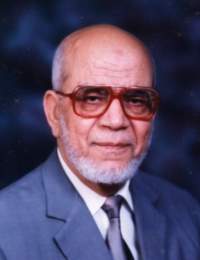 
الاستاذ عيسى عبد العليم من مواليد 12 / 5 / 1931 قرية شطورة – طهطا  - سوهاج  خريج دار العلوم ودبلمه فى التربية عملبالتربية وتعليم له من الاولاد 4 ومن الاحفاد 11 تعرف على الإخوان عام 1947 وكان طالباً بمعهد أسيوط الدينى الأزهرى، وكان العمل الإخوانى على اتساعه فى ذلك الوقت: ندوات، حديث أسبوعى، مبيت أسبوعى بالشعبه، نشاط رياضى، مدرسه للتدريب على الخطابة يشرف عليها الأستاذ عبد العزيز كامل ،وتتلمذ على يد أساتذة كرام: الأستاذ المرحوم حامد شريت، والمرحوم فهمى أبو غدير المحامى وأيضا من أعلام الإخوان بأسيوط فى ذلك الوقت المرحوم الشيخ أحمد شريت،والشيخ عبد المعز عبد الستار ،وممن وفد إلى أسيوط مبعداً الحاج عباس السيسى.التقى بالامام البنا الشهيد حسن البنا عندما حضر لأسيوط وبرفقته محمد علوبه باشا ضمن لجنه فلسطين وألقى فضيلته خطاباً أمام مسجد الجهاد لتوعيه الناس بقضية فلسطين وحثهم على التبرع، وهى المرة الوحيدة التى رأيته فيها . وممن زار أسيوط فى هذه الفترة المهندس مصطفى مؤمن وكان خطيباً مفوهاً ، فعلى الرغم من هدوء صوته كان شديد التأثير ، لديه قدره على صياغة العبارات ذكره الشيخ يوسف القرضاوى فى مذكراته عدة مرات وهى المرات التى التقى بها الحاج عيسى مع الشيخ القرضاوى قدم للمحاكمه العسكريه عام 1995 وحكم عليه بالسجن لمده ثلاث سنوات توفى فى 13 / 4 / 2012